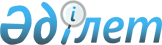 О внесении изменений и дополнений в приказ Председателя Агентства Республики Казахстан по регулированию естественных монополий и защите конкуренции от 5 ноября 2003 года № 263-ОД "О Правилах утверждения временных понижающих коэффициентов к тарифам (ценам, ставкам сборов) на регулируемые услуги аэропортов и аэронавигации"
					
			Утративший силу
			
			
		
					Приказ Председателя Агентства Республики Казахстан по регулированию естественных монополий от 30 декабря 2010 года № 360-ОД. Зарегистрирован в Министерстве юстиции Республики Казахстан 26 апреля 2011 года № 6919. Утратил силу приказом Министра национальной экономики Республики Казахстан от 22 мая 2020 года № 42.
      Сноска. Утратил силу приказом Министра национальной экономики РК от 22.05.2020 № 42 (вводится в действие по истечении десяти календарных дней после дня его первого официального опубликования).
      В соответствии c подпунктом 5) пункта 1 статьи 14-1 Закона Республики Казахстан "О естественных монополиях и регулируемых рынках", ПРИКАЗЫВАЮ:
      1. Внести в приказ Председателя Агентства Республики Казахстан по регулированию естественных монополий и защите конкуренции от 5 ноября 2003 года № 263-ОД "О Правилах утверждения временных понижающих коэффициентов к тарифам (ценам, ставкам сборов) на регулируемые услуги аэропортов и аэронавигации" (зарегистрированный в Реестре государственной регистрации нормативных правовых актов за № 2599) следующие изменения и дополнения:
      в левом нижнем углу слова "Министр экономики и бюджетного планирования Республики Казахстан 2 декабря 2003 г.", "Председатель Налогового комитета Министерства финансов Республики Казахстан 15 октября 2003 г." исключить; 
      в Правилах утверждения временных понижающих коэффициентов к тарифам (ценам, ставкам сборов) на регулируемые услуги аэропортов и аэронавигации, утвержденных указанным приказом:
      по всему тексту слова ", Налоговый комитет Министерства финансов Республики Казахстан и Министерство экономики и бюджетного планирования Республики Казахстан", "Налоговый комитет Министерства финансов Республики Казахстан, Министерство экономики и бюджетного планирования Республики Казахстан,", "Налоговым комитетом Министерства финансов Республики Казахстан, Министерством экономики и бюджетного планирования Республики Казахстан,", "Налоговым комитетом Министерства финансов Республики Казахстан и Министерством экономики и бюджетного планирования Республики Казахстан,", "Налогового комитета Министерства финансов Республики Казахстан, Министерства экономики и бюджетного планирования Республики Казахстан," исключить;
      в пункте 1 слова "Указом Президента Республики Казахстан, имеющим силу Закона, "Об использовании воздушного пространства и деятельности авиации Республики Казахстан" заменить словами "Законом Республики Казахстан "Об использовании воздушного пространства Республики Казахстан и деятельности авиации";
      пункт 3 дополнить абзацами пятым и шестым следующего содержания:
      "условно-переменные затраты - затраты субъекта, связанные с предоставлением регулируемых услуг, зависящие от объема оказываемых регулируемых услуг;
      заявитель – эксплуатант воздушного судна, аэропорт или аэронавигационная организация, предоставившая заявку на утверждение временного понижающего коэффициента;";
      в пункте 5:
      в подпункт 2) знак препинания "." заменить на знак препинания ";";
      дополнить подпунктом 3) следующего содержания:
      "3) вновь вводимый рейс (при этом рост объема регулируемых услуг равен ста процентам).";
      пункт 7:
      после слова "покрывать" дополнить словами "условно–переменные";
      дополнить частью следующего содержания:
      "Перечень условно-переменных затрат по видам регулируемых услуг субъекта приведен в Приложении 3 к настоящим Правилам.";
      пункт 9 изложить в следующей редакции:
      "9. Временные понижающие коэффициенты вводятся в действие по истечении 10 календарных дней с момента принятия решения, на определенный период, но не более чем на один календарный год.";
      часть вторую пункта 12 исключить;
      в части третьей пункта 18:
      цифру "10" заменить цифрой "5";
      слово "приказа" заменить словами "временного понижающего коэффициента";
      в пункте 22 слова "могут быть отменены" заменить словом "отменяется";
      в пункте 23 слово "незамедлительно" заменить словами "в течении трех рабочих дней";
      в пункте 25:
      слова "вправе обратиться" заменить словом "обращается";
      слово "запросить" заменить словом "запрашивает";
      второе предложение пункта 26 исключить;
      дополнить приложением 3 согласно приложению к настоящему приказу.
      2. Департаменту по регулированию в сфере железнодорожного транспорта, гражданской авиации и портов Агентства Республики Казахстан по регулированию естественных монополий (Ибраева Г.К.) обеспечить в установленном законодательством порядке государственную регистрацию настоящего приказа в Министерстве юстиции Республики Казахстан.
      3. Департаменту административной работы Агентства Республики Казахстан по регулированию естественных монополий (Сулейменова Р.Е.) после государственной регистрации настоящего приказа в Министерстве юстиции Республики Казахстан:
      1) обеспечить в установленном законодательством порядке его официальное опубликование в средствах массовой информации;
      2) довести его до ведения структурных подразделений и территориальных органов Агентства Республики Казахстан по регулированию естественных монополий, Министерства транспорта и коммуникаций Республики Казахстан, Министерства экономического развития и торговли Республики Казахстан, Министерства финансов Республики Казахстан, акционерного общества "Международный аэропорт Астана", акционерного общества "Международный аэропорт Алматы", акционерного общества "Международный аэропорт Атырау", акционерного общества "Международный аэропорт Актау", акционерного общества "Международный аэропорт Сары – Арка" и республиканского государственного предприятия "Казаэронавигация".
      4. Контроль за исполнением настоящего приказа возложить на заместителя Председателя Агентства Республики Казахстан по регулированию естественных монополий Смагулова К.М.
      5. Настоящий приказ вводится в действие по истечении десяти календарных дней со дня его первого официального опубликования. Перечень условно-переменных затрат по видам регулируемых услуг
                                                                     ".
					© 2012. РГП на ПХВ «Институт законодательства и правовой информации Республики Казахстан» Министерства юстиции Республики Казахстан
				
Председатель
Н. Алдабергенов
СОГЛАСОВАН:
Министр транспорта
и коммуникаций
Республики Казахстан
__________ А. Кусаинов
10 марта 2010 года
Министр
экономического развития
и торговли
Республики Казахстан
__________ Ж. Айтжанова
4 апреля 2011 года
Министр финансов
Республики Казахстан
__________ Б. Жамишев
25 марта 2011 годаПриложение
к приказу председателя Агентства
Республики Казахстан по регулированию
естественных монополий
от 30 декабря 2010 года № 360-ОД
"Приложение 3
к Правилам утверждения
временных понижающих коэффициентов
к тарифам (ценам, ставкам сбора) на
услуги аэропортов и аэронавигации
№
Наименование услуги
Статья
расходов
1
Услуги по обеспечению взлета и посадки
(приема и выпуска) воздушного судна
1.1
Содержание и эксплуатация специальной
техники производственно-диспетчерской
службы
Материальные
затраты
1.2
Содержание и эксплуатация специальной
техники
Материальные
затраты
1.3
Светотехническое обеспечение взлет-
посадки
Материальные
затраты
1.4
Услуги аварийно спасательной работы
Материальные
затраты
1.5
Текущий ремонт взлетно-посадочной полосы
Ремонт
2
Услуги по обеспечению авиационной
безопасности
2.1
Осуществление пропускного и
внутриобъектового режимов в аэропорту
Материальные
затраты
2.2
Охрана воздушных судов на стоянке
Материальные
затраты
3
Предоставление места стоянки воздушному
судну сверх трех часов после посадки для
пассажирских и шести часов для грузовых и
грузопассажирских сертифицированных типов
воздушных судов при наличии грузов
(почты), подлежащих обработке (погрузке
и/или выгрузке) в аэропорту посадки,
предоставление места стоянки воздушному
судну на базовом аэродроме
3.1
Содержание места стоянки
Материальные
затраты
3.2
Освещение места стоянки
Материальные
затраты
3.3
Текущий ремонт места стоянки
Ремонт
4
Предоставление рабочего места (площади)
для регистрации пассажиров
4.1
Содержание рабочего места (площади)
для регистрации пассажиров
Материальные
затраты
4.2
Текущий ремонт рабочего места (площади)
для регистрации пассажиров
Ремонт